ФИ ученика:_________________Урок 1Цель: Развитие  внимания, памяти, логического мышления, умение достигать цели. Задание 1 «Найди ошибку» Найди нарушение закономерности в каждой строчке.Пример ответа: 1 строчка - 8Ответ: 1 строчка -                   2 строчка -                              3 строчка -                      4 строчка -                   5 строчка -                              6 строчка - 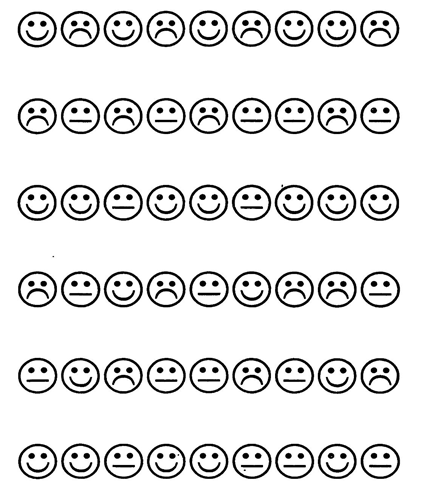 ФИ ученика:_________________Урок 1Цель: Развитие  внимания, зрительного восприятия, памяти, логического и пространственного мышления, умение достигать цели. Задание 2Найди отличия. Сколько отличий ты нашел?Ответ: 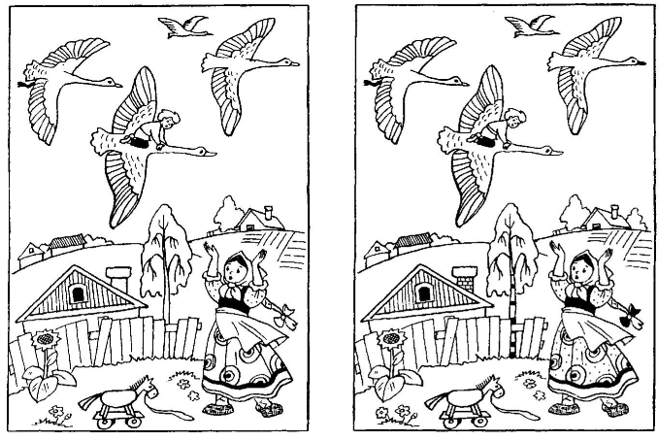 ФИ ученика:_________________Урок 1Цель: Развитие  внимания, памяти, логического мышления, умение достигать цели. Задание 3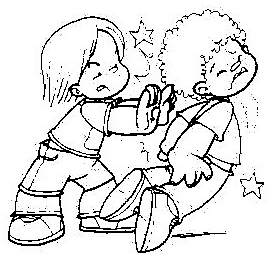 Вася толкнул Диму.Напиши имена мальчиков. Ответь на вопросыКто толкнул?_________________________Кого толкнули?_______________________Напиши имена мальчиков. Ответь на вопросыКто толкнул?_________________________Кого толкнули?_______________________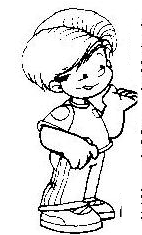 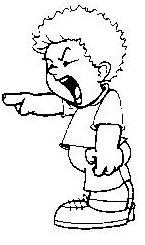 Витя кричит на Сашу.Напиши имена мальчиков. Ответь на вопросыКто кричит?_________________________На кого кричат?_______________________Напиши имена мальчиков. Ответь на вопросыКто кричит?_________________________На кого кричат?_______________________